PETEK, 17.4.2020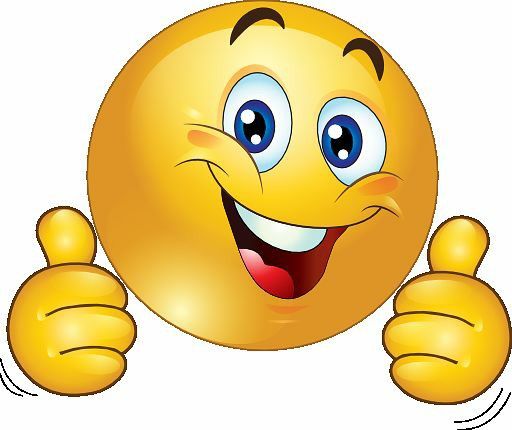 SLOVENSKI JEZIK Reši naloge v delovnem zvezku Radovednih 5, str. 66-70.7. naloge na strani 70 ni potrebno reševati.MATEMATIKAReši naloge v delovnem zvezku Znam za več, str. 56.LIKOVNA UMETNOSTDanes boš ustvarjal na temo »Moje mesto, moj domači kraj«. K sodelovanju pri ustvarjanju smo bili povabljeni s strani občine, saj bodo izdelke uporabili pri oblikovanju občinskega praznika.Potreboval boš list papirja (lahko risalni list ali katerikoli drug, ki ga imaš doma). Izbereš lahko poljubno likovno tehniko. Motiv naj bo mesto Ajdovščina.Tvoj izdelek je lahko tudi pesmica ali zgodbica povezana z Ajdovščino.Fotografijo izdelka mi do ponedeljka zvečer pošlji na e-naslov.Želim ti lep vikend!